P R I H L Á Š K A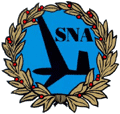 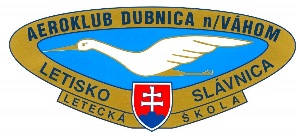 na leteckú športovú súťaž 3. ročník Medziklubová porovnávacia súťaž v presnom lietaní 2019  _____________________________________________________________________________Súťažiaci, aeroklub: .........................................................................................................                                     Prihlasujem sa na leteckú športovú súťaž 3. ročník Medziklubová porovnávacia súťaž v presnom lietaní 2019.  Lietadlo typ : .................................................  	Poznávacia značka : ............................Súťažná rýchlosť : .............................PILOTMeno a priezvisko : ..........................................................................................................  Adresa : .............................................................................................................................Číslo OP : ............................... Mobil : ............................ Telefón : ..................................Druh a č. preukazu spôsobilosti / platnosť: .....................................................................Medical / platnosť: ............................................................................................................Ubytovanie :   ANO,    NIE      Platba štartovného :   HOTOVOSŤ,   BANKOVÝ PREVODE-mail : .....................................................      Podpis : .....................................................